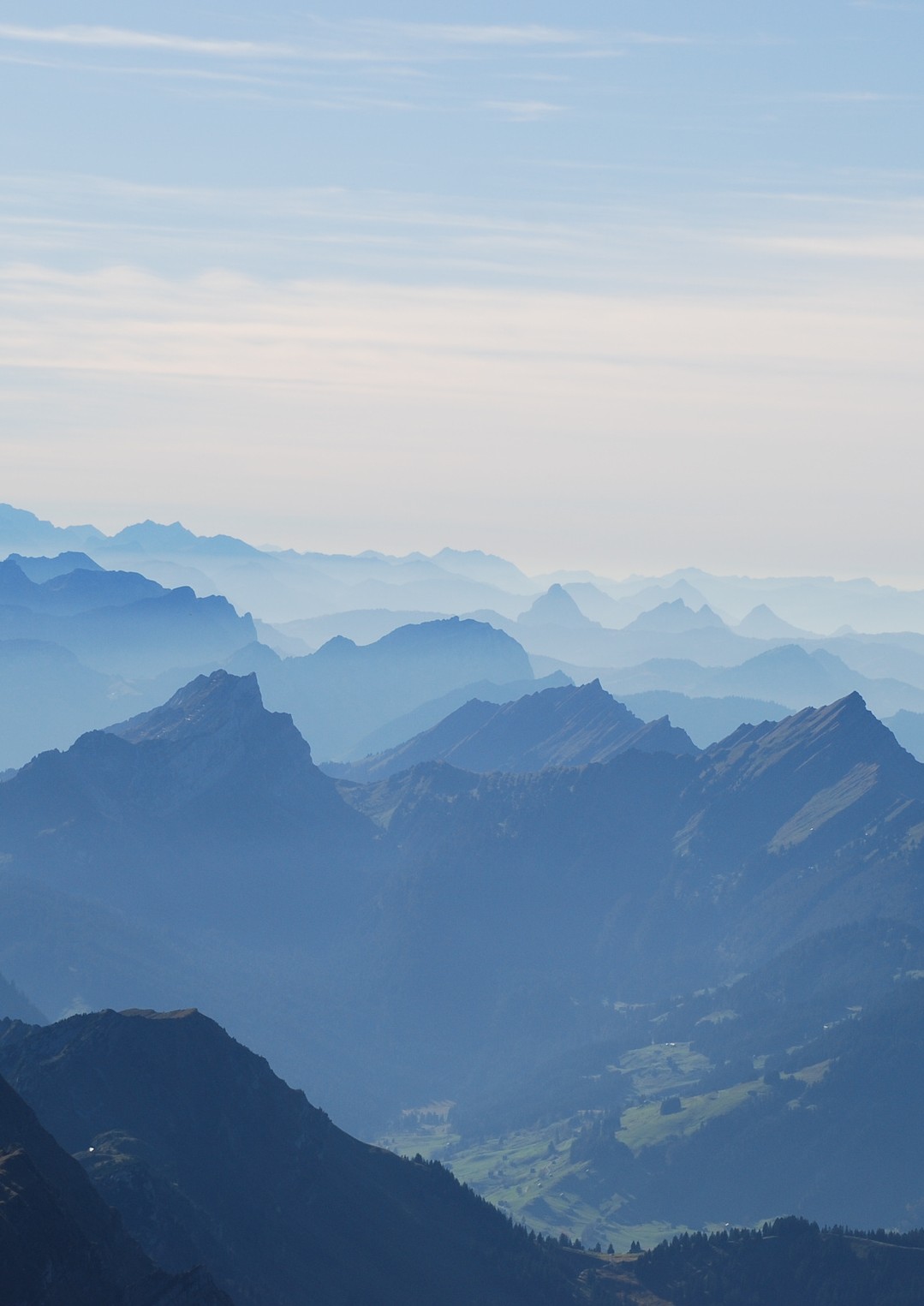 Hola	Marzo!!!Estoy listo..